муниципальноеказенное дошкольное образовательноеучреждение города Новосибирска «Детский сад № 432комбинированного вида»Перспективный план работына 2018-2019 учебный годв подготовительной группе №7«Сказка»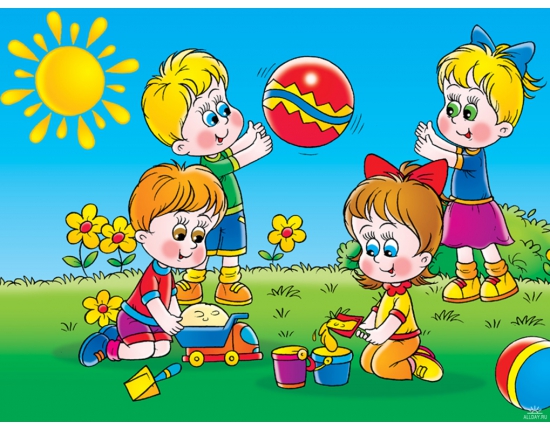 Воспитатели:                                                                Галкина Татьяна Михайловна                                                                    Ондышева Екатерина СергеевнаРазвитие речисентябрьОктябрьНоябрьДекабрьЯнварьФевральМартАпрельМайОктябрьНоябрьДекабрьЯнварьФевральМартапрельмайМатематическое развитиеСентябрьОктябрьНоябрьДекабрьЯнварьФевральМартАпрельМайХудожественно-эстетическое развитиеСентябрьОктябрьНоябрьДекабрьЯнварь Февраль Март Апрель Май Обучение грамотеОзнакомление с художественной литературойДекабрь Январь Февраль Март Апрель Май 1Воспоминание о летеЗакрепить представление о том, что дети подготовительной к школе группы – будущие первоклассники.Н.С.Голицына\С112Наш любимый детский садУчить составлять рассказ по плану предложенному воспитателемН.С.ГолицынаС253Вдохновение осениЗакрепить представление о смене сезоновН.С.ГолицынаС394УрожайЗакреплять представление об охране природы.Н.С.ГолицынаС551Всякий труд почётенЗакреплять представление о труде родителейН.С.ГолицынаС712Осень золотаяУчить видеть логику развития сюжета в серии картинН.С.ГолицынаС873Я - человекУпражнять в согласовании прилагательных с существительными в роде и числеН.С.ГолицынаС1004Хочу всё знатьПродолжать учить составлять связный последовательный рассказН.С.ГолицынаС1155В гостях у бабушки в деревнеУчить передавать текст без пропусков и повторенийН.С.ГолицынаС1151Моя страна – моя РоссияФормировать чувство гордости за столицу своей РодиныН.С.ГолицынаС1292Азбука вежливостиУпражнять в подборе синонимов и антонимов. Упражнять в составление предложений из 2-3 слов.Н.С.ГолицынаС1453Поздняя осеньУчить составлять загадки на основе описательного рассказаН.С.ГолицынаС1604Мамочка любимая мояУпражнять в передаче различных интонацийН.С.ГолицынаС1761Зимний вечерПобуждать составлять короткий описательный рассказ о впечатлениях от увиденногоН.С.ГолицынаС1942По лесным тропинкамУточнить представление о жанре изобразительного искусства - пейзажН.С.ГолицынаС2083В гостях у сказкиУчить выразительно передавать замысел сказки, используя слова и выражения из текстаН.С.ГолицынаС2284Новогодний хороводАктивизировать совместные воспоминания и впечатленияН.С.ГолицынаС2451Традиции россиянУчить подбирать определения, составлять словосочетания с заданными словамиН.С.Голицына2632Золотые руки мастеровПродолжать формировать умения понимать и чувствовать намтроенние картиныН.С.ГолицынаС2833Животные СевераЗакреплять представление о роли владения правильной речью для будущего школьникаН.С.ГолицынаС2994Комнатные растенияОбобщить представления о комнатных растениях, правилах ухода за нимиН.С.ГолицынаС2991Путешествия вокруг светаУчить развивать сюжет рассказа, начатого воспитателем.Н.С.ГолицынаС3152Люди и страныФормировать доброжелательные отношения к людям разных национальностейН.С.ГолицынаС3303ПрофессииУчить подбирать однокоренные словаН.С.ГолицынаС3474День Защитника ОтечестваПродолжать воспитывать начало патриотических чувствН.С.ГолицынаС3631Международный женский деньЗакреплять представление о труде мамы на работе и домаН.С.ГолицынаС3792Каникулы. Наши добрые делаСпособствовать формированию заботливого отношения к малышамН.С.Голицына3Наука в повседневной жизне.Учить выделять общие и индивидуальные признаки предметовН.С.ГолицынаС3934Весна стучится в окнаАктивизировать в речи союзы и союзные слова в сложноподчинённых предложениях разных типовН.С.ГолицынаС4095Дикие животные и их детёныши веснойРасширять представление о жизни диких животных средней полосы РоссииН.С.ГолицынаС4241Будьте здоровыРазвивать умение отбирать для рассказа самые интересные эпизодыН.С.ГолицынаС4422Наша планета ЗемляПродолжать формировать мотивацию к обучению в школеН.С.ГолицынаС4623Подводный мирУпражнять в умении рассуждать, делать выводы, аргументированно доказывать их правильностьН.С.ГолицынаС4814Праздник весны и трудаЗакреплять правила пожарной безопасностиН.С.ГолицынаС4991День ПобедыДень ПобедыДень ПобедыОбобщать представление о празднике ПобедыОбобщать представление о празднике ПобедыОбобщать представление о празднике ПобедыН.С.ГолицынаС516Н.С.ГолицынаС5162Прошлое и настоящееПрошлое и настоящееПрошлое и настоящееВоспитывать интерес к творчеству русских мастеровВоспитывать интерес к творчеству русских мастеровВоспитывать интерес к творчеству русских мастеровН.С.ГолицынаС526Н.С.ГолицынаС5263ПДДПДДПДД Закреплять знание правил дорожного движения Закреплять знание правил дорожного движения Закреплять знание правил дорожного движенияН.С.ГолицынаС540Н.С.ГолицынаС5404Скоро летоСкоро летоСкоро летоВоспитывать чувство благодарности к сотрудникам детского садаВоспитывать чувство благодарности к сотрудникам детского садаВоспитывать чувство благодарности к сотрудникам детского садаН.С.ГолицынаС554Н.С.ГолицынаС554Познавательное развитиеПознавательное развитиеПознавательное развитиеПознавательное развитиеПознавательное развитиеПознавательное развитиеПознавательное развитиеПознавательное развитиеПознавательное развитиеПознавательное развитиенеделятематемазадачилитературалитературапримечаниепримечаниесентябрьсентябрь1Воспоминание о летеВоспоминание о летеУточнить представление о дне знаний.Н.С. Голицына 7с.Н.С. Голицына 7с.сентябрьсентябрь2Наш любимый детский садНаш любимый детский садЗакрепление знаний о своей семье.Н.С.Голицына19с.Н.С.Голицына19с.сентябрьсентябрь3Вдохновение осениВдохновение осениЗакрепление знаний о сезонных изменениях осенью.33стр.33стр.сентябрьсентябрь4Урожай Урожай Закрепление знаний о профессиях, сборе урожая.50стр.50стр.1Всякий труд почётенЗакрепить знания о работниках  детского сада.64стр.2Осень золотаяПродолжать знакомить с осенними изменениями в природе81стр.3Я - человекПродолжать знакомить со строением тела человека.Е.А.Алябьева234Хочу всё знатьЗакрепить знание, о электроприборах, транспорте.Н.С.Голицына945В гостях у бабушки в деревнеЗакрепление знаний о домашних животных.Н.С.Голицына108стр.1Моя страна – моя РоссияЗакрепление знаний о столице России – Москве.Н.С.Голицына124с.2Азбука вежливостиЗакрепить знания о правилах поведения.Н.С.Голицына138с.3Поздняя осеньЗакрепить знания о сезонных изменениях в природе.Н.С.Голицына155с.4Мамочка любимая мояЗакрепить знания детей о традициях и праздниках.Н.С.Голицына171с.1Зимний вечерПродолжать знакомить детей с сезонными изменениями в природе.Н.С.Голицына187с.2По лесным тропинкамЗакрепить знания детей о подготовке зверей к зиме.Н.С.Голицына203с.3в гостях у сказкиЗакрепить знание детей русских народных сказокН.С.Голицына221с.4Новогодний хороводНовогодний утренникН.С.ГолицынаС2391Традиции россиянЗакреплять знания о зимних забавах.Н.С.Голицына256с.2Золотые руки мастеровЗакрепить знание о народных игрушкахН.С.Голицына256с.3Животные СевераЗакрепить с детьми знания о животных СевераН.С.Голицына277с.4Комнатные растенияЗакрепить знания детей о комнатных растениях и их названияхН.С.Голицына291с.1Путешествия вокруг светаЗакрепить знания детей о способах путешествияН.С.Голицына310с.2Люди и страныЗакрепить знания о народах других стран, их традициях и костюмах.Н.С.Голицына324с.3Профессии Закрепить знание о разнообразии профессийН.С.Голицына342с.4День Защитника ОтечестваЗакрепить знание об истории праздникаН.С.Голицына357с.1Международный женский деньЗакрепить знание детей о первом весеннем праздникеС3742Каникулы. Наши добрые делаЗакрепление полученных знанийН.С.Голицынас.3843Наука в повседневной жизне.Развитие собственного познавательного опыта с помощью наглядных средств.Н.С.Голицына403с.4Весна стучится в окнаЗакрепить знания о приметах весны. Закрепить знание перелётных птицН.С.Голицына419с.5Дикие животные и их детёныши веснойЗакрепить с детьми знания о диких животных и их детёнышахН.С.Голицынас.1Будьте здоровыПродолжать учить детей соблюдать кгн, заботиться о своём здоровье Н.С.Голицына435с.2Наша планета ЗемляЗакрепить знания о космосе и космонавтахН.С.Голицына454с.3Подводный мирЗакрепление знаний подводного мира, обитателей морей и океановН.С.Голицына473с.4Праздник весны и трудаЗакрепить с детьми знание насекомых, о первоцветахН.С.Голицына493с.1День ПобедыВоспитание патриотический чувствН.С.Голицына513с.2Прошлое и настоящееПовторение и закрепление пройденного материалаН.С.Голицына524с.3ПДДЗакрепить знание правил дорожного движенияН.С.Голицына538с.4Скоро летоЗакрепить знания сезонных изменений в природе , о разнообразии цветов на лугу.Н.С.Голицына551с.1Воспоминание о летеУчить находить сходство геометрических фигур с предметами окружающей обстановкиН.С.ГолицынаС82Наш любимый детский садЗакреплять знание состава числа 5 из единицН.С.Голицына213Вдохновение осениПознакомить с цифрами 1 и2Н.С.Голицына354УрожайУчить понимать отношения между числами в пределах 5Н.С.ГолицынаС521Всякий труд почётенУчить измерять предмет условной меркойН.С.ГолицынаС652Осень золотаяДать понятие о многоугольникахН.С.ГолицынаС823Я - человекПознакомить с составом числа 8 из единицН.С.ГолицынаС964Хочу всё знатьПознакомить с цифрой 5Н.С.ГолицынаС1101Моя страна – Моя РоссияПознакомить с составом числа 10 из единицН.С.ГолицынаС1252В гостях у бабушки в деревнеПознакомить с отношениями между числами в пределах 6 в обратном порядкеН.С.ГолицынаС1403Поздняя осеньПознакомить с числом 7Н.С.Голицына1564Мамочка любимая мояПознакомить с составом числа 7 из двух меньшихН.С.ГолицынаС1725Азбука вежливостиПознакомить с цифрой 8Н.С.Голицына1741Зимний вечерПознакомить с цифрой 10Н.С.ГолицынаС1892По лесным тропинкамПознакомить со структурой задачиН.С.ГолицынаС2053В гостях у сказкиЗакрепить представление о монетахН.С.ГолицынаС2244Новогодний хороводУточнить представление о суткахН.С. Голицына2401Традиции россиянУпражнять в делении квадрата на две равные частиН.С.ГолицынаС2582Комнатные растенияЗакрепить умение ориентироваться на листе в клеткуН.С.ГолицынаС2783Путешествие вокруг светаЗакрепить пространственную терминологиюН.С.ГолицынаС2941Животные СевераУпражнять в делении предмета на 2-4 частиН.С.Голицына3122Люди и страныПознакомить с функциональной зависимостью между величиной, меркой и числомН.С.ГолицынаС3253Каникулы «Наши добрые дела»Упражнять в определении объёма жидких тел с помощью условной меркиН.С.ГолицынаС3434День защитника ОтечестваУпражнять в решении устных задачН.С.ГолицынаС3591Международный женский деньУчить составлять устные арифметические задачиН.С.ГолицынаС3752Профессии Закреплять знания о цифрахН.С.ГолицынаС3773Наука в повседневной жизниПознакомить с циферблатом часовН.С.ГолицынаС3894Весна стучится в окнаУпражнять в определении временных интерваловН.С.ГолицынаС4055Дикие животные и их детёнышиЗакреплять умение переносить план в реальную обстановкуН.С.ГолицынаС4211Будьте здоровыУпражнять в умении видоизменять геометрические фигурыН.С.ГолицынаС4372Наша планета ЗемляЗакрепить знания об отношениях между числамиН.С.ГолицынаС4583Подводный мирЗакреплять умение двигаться по плануН.С.ГолицынаС4764Праздник весны и трудаУпражнять в классификации предметов по трём признакамН.С.Голицынас4951День ПобедыУпражнять в делении предмета на частиН.С.ГолицынаС5142Прошлое и настоящееЗакрепить знания о монетахН.С.ГолицынаС5253ПДДПознакомить с простейшими топографическими знаниямиН.С.ГолицынаС5394Скоро в школуКлассификация предметов по трем признакамН.С.ГолицынаС5531Воспоминания о летеРисование – каким я вижу себя в школеРисование – по замыслуЛепка –бабочкаРучной труд - бабочкаЛыкова И.А. с24Лыкова И.А. с222Наш любимый детский садРисование – Чудесная мозаикаРисование – как я провёл это летоАппликация – наша клумбаКонструирование –колобокЛыкова И.А. с30Лыкова И.А.с28Новикова И.В.с583Вдохновение осениРисование – берёзаРисование –золотая осеньЛепка – корзина с грибамиРучной труд - попугайГолицына Н.С.с42Голицына Н.С. с 45Новикова И.В. с594Урожай Рисование – корзинка с овощамиРисование – осенний натюрмортАппликация – Осенние картиныКонструирование - ёжикЛыкова И.А. с 48Лыкова И.А. с 50Лыкова И.А. с 52Новикова И.В.с771Всякий труд почётенРисование – я в детском садуРисование – профессии моих родителейАппликация – блюдо с фруктамиРучной труд –превращение цилиндраГолицына Н.С. с74Голицына Н.С. с119Лыкова И.А с52Новикова И.В. с612Осень золотаяРисование – осеньРисование – осенний лесЛепка – лебединое озероКонструирование –столик и скамейкаГолицына Н.С. с 180Лыкова И.А. с 56Голицына Н.С. с1753Я - человекРисование – я человек Рисование – КуклаЛепка – по замыслуРучной труд –моя семьяГолицына Н.С.с401Голицына Н.С.с4014Хочу всё знатьРисование – по замыслуРисование – электрочайникиАппликация – машины помощники Конструирование –разные предметыГолицына Н.С.с791Моя страна – моя РоссияРисование – символы РоссииРисование – Дымковские петушкиАппликация – флаг РоссииКонструирование - берёзаГолицына Н.С.с5442В гостях у бабушки в деревнеРисование – домашние животныеРисование – я у бабушки в деревнеЛепка – индюкРучной труд - поросятаЛыкова И.А.с116Новикова И.В. с393Поздняя осеньРисование – поздняя осеньРисование – осенние деревьяАппликация – домик для птицКонструирование –птицы улетаютМалышева А.Н. с234Мамочка любимая мояРисование – букет для мамыРисование –мы с мамой улыбаемся Лепка - цветок для мамыРучной труд – открытка для мамы Лыкова И.А. с 1565Азбука вежливостиРисование – элементы декоративного творчестваРисование –по мотивам городецкой росписиАппликация – украсим тарелкуКонструирование - сундучкиГолицына Н.С. с411С 429с4131Зимний вечерРисование – морозные узорыРисование – дремлет лес под сказку снаЛепка – зимние превращения пугалоРучной труд –Зимняя картинаЛыкова И.А. с96Лыкова И.А. с102Лыкова И.А. с98Новикова И.В. с61 работа с нетрадиционным материалом2По лесным тропинкамРисование – белый медведьРисование – по замыслуАппликация –лесные жителиКонструирование - зайкаЛыкова И.А. с144Голицына Н.С. с336Лыкова И.А. с64 Новикова И.В. с623В гостях у сказкиРисование – Баба – Яга и лешийРисование  - золотой петушок Лепка –лягушонка в коробчонке Ручной труд –заяц и лисаЛыкова И.А.с114Лыкова И.А.с168Лыкова И.А. с122Новикова И.В. с534Новогодний хороводРисование – Новогодний городРисование – дворец Деда МорозаАппликация – новогодняя гирляндаКонструирование –дед морозГолицына Н.С. с251Голицына Н.С. с248Новикова И.В. с721Традиции россиянРисование – нарядный индюкРисование – пир на весь мирЛепка –  у лукоморья дуб зелёныйРучной труд –дымковская барышняЛыкова И.А.С126Лыкова И.А. с132Лыкова И.А. с128Голицына Н.С. с4182Комнатные растенияРисование –рисование  с натуры - цветокРисование –комнатное растениеАппликация – по замыслу (комнатное растение)Конструирование –по замыслуЛыкова И.А. с162Голицына Н.С. с318С322С3153Путешествие вокруг светаРисование – по сказкам разных народовРисование – я , ты, он, она – вместе дружная семьяЛепка – хоровод дружбыРучной труд –морской пейзажГолицына Н.С. С286С288С290с2901Животные СевераРисование – белый медведь и северное сияниеРисование – по замыслуАппликация – тихо ночь ложится на вершины горКонструирование –по замыслуЛыкова И.А. с144Лыкова И.А.с882Люди и страныРисование – русский национальный костюмРисование – кукла в национальном костюмеЛепка – девочка в длинной шубкеРучной труд –куклы в национальных костюмахhttp://www.maam.ru/Комарова Т.С.Грибовская А.А.с65http://nsportal.ru/3Каникулы «Наши добрые дела»Рисование – книжка для малышей колобокРисование – по замыслуАппликация – птица говорунКонструирование - веерокГолицына Н.С. с91Малышева А.Н.с104Новикова И.В.с744День защитников ОтечестваРисование – пожарная машина спешит на пожарРисование – морские манёврыЛепка – пограничник с собакойРучной труд –бравые военныеГолицына Н.С.с485с487с490с4921Международный женский деньРисование – букет цветовРисование – поздравляем наших мамАппликация – панно цветыКонструирование – цветы для мамыЛыкова И.А.с162ГолицынаН.С.с384с386с3862Профессии Рисование – профессия художникРисование – профессии моих родителейЛепка – что умеют делать в городеРучной труд –печём торты из солёного тестаhttp://ped-kopilka.ru/Голицына Н.С. с77http://logoped18.ru/ 3Наука в повседневной жизниРисование – по замыслуРисование – кто и что летаетАппликация – лото птицыКонструирование –игрушки для игры с ветром и водойГолицына Н.С. с507С509С5104Весна стучится в окнаРисование – что такое весна?Рисование – чудо - писанкиЛепка – чудо букетРучной труд –цветущая веснаГолицына Н.С.с504Лыкова И.А. с172С164http://nsportal.ru/5Дикие животные и их детёнышиРисование – купание медвежатРисование – по замыслуАппликация – медведица с медвежонкомКонструирование - тигрёнокГолицына Н.С.С334с336с338Новикова И.В.с631Будьте здоровыРисование – спортРисование –опасности вокруг насЛепка – натюрмортРучной труд -натюрмортГолицына Н.С.с303с302с306с3082Наша планета Земля Рисование –летающие тарелкиРисование – день и ночьАппликация – звезды и кометыКонструирование - звёздочкаЛыкова И.А.с188С182С184Новикова И.В.с873Подводный мирРисование – рыбки играют, рыбки сверкаютРисование – морские коньки играют в пряткиЛепка – на дне морскомРучной труд -рыбкас138С136С134Новикова И.В.с844Праздник весны и трудаРисование – весенняя грозаРисование – павловопосадские платкиАппликация – весна идётКонструирование –голуби (оригами)Лыкова И.А. с198Голицына Н.С. с544Лыкова И.А. с1661День ПобедыРисование – подарок для ветерановРисование – по замыслуЛепка – декоративная пластикаРучной труд –праздничный парадГолицына Н.С.с518С520С521с5222Прошлое и настоящееРисование – по сказке П.Ершова «Конёк-Горбунок»Рисование – по мотивам городецкой росписиАппликация – городецкий узорКонструирование – по замыслуГолицына Н.С..с105С104С106С1073ПДДРисование – на чём люди ездятРисование – по замыслуЛепка – как ребята переходят улицуРучной труд -транспортГолицына Н.С.с446С449С450С4514Скоро в школуРисование – кем ты хочешь стать когда вырастешь?Рисование – мой первый друг в детском садуАппликация – мои любимые сказкиКонструирование – по замыслуГолицына Н.С. с557с559с561с553Тематические недели на сентябрьТематические недели на сентябрьТематические недели на сентябрьТематические недели на сентябрьТемаЗадачиЛитератураПримечаниеОБУЧЕНИЕ ГРАМОТЕОБУЧЕНИЕ ГРАМОТЕОБУЧЕНИЕ ГРАМОТЕОБУЧЕНИЕ ГРАМОТЕ1-3, 5-9Воспоминание о летеРазвивать умение выполнять звуковой анализ слов. Н.С. Варенцова-1-3, 5-9Воспоминание о летеПобеседовать с детьми о школе, дать представления о том, что 1-го сентября- ДЕНЬ ЗНАНИЙ.    А.В. Аджи-12-16Наш любимый детский садВоспитывать у каждого ребенка любовь к своей стране, чувство собственного достоинства, самоуважение, стремление к активной деятельности и творчеству. Развитие добрых чувств, эмоциональной отзывчивости. Воспитание доброжелательного отношения к людям, уважение к старшим, дружеские отношения со сверстниками, заботливое отношения к малышамН.С. Варенцова-19-23Вдохновение осениЗакреплять знание о растениях леса и луга. Дать знание о сообществах «Лес» и «Луг». Формировать представление о лесе как экосистеме. Закрепить знания о пользе витаминов для здоровья.А.В. Аджи-26-30УрожайЗакрепить и систематизировать знания о труде людей. Воспитывать уважение к людям труда. Закрепить представление о труде родителей.А.В. Аджи              -Тематические недели на октябрьТематические недели на октябрьТематические недели на октябрьТематические недели на октябрьТемаЗадачиЛитератураПримечаниеОБУЧЕНИЕ ГРАМОТЕОБУЧЕНИЕ ГРАМОТЕОБУЧЕНИЕ ГРАМОТЕОБУЧЕНИЕ ГРАМОТЕ3-7 Всякий труд почетенСоставления рассказа на тему «Все работы хороши».    А.В. Аджи-10-14Осень золотая. ЯрмаркаРазвитие умения выполнять звуковой анализ слов; качественно характеризовать звуки, ставить ударение.Н.С. Варенцова-17-21Я- человекПроизношение звуков. Чистоговорки. Выделение звуков на слух. Звуки и буквы.Е.В. МинкинаЕ.В. Колесникова-24-28Хочу все знатьУкрепления и развитие артикуляции. Скороговорки.Е.В. Минкина              -Тематические недели на ноябрьТематические недели на ноябрьТематические недели на ноябрьТематические недели на ноябрьТемаЗадачиЛитератураПримечаниеОБУЧЕНИЕ ГРАМОТЕОБУЧЕНИЕ ГРАМОТЕОБУЧЕНИЕ ГРАМОТЕОБУЧЕНИЕ ГРАМОТЕ31.101-3Моя страна – Моя РоссияУточнить знание детей о стране, в которой они живут, о главном городе, столице – Москва. Побеседовать о достопримечательностях своего города. Знать название улицы на которой живут дети.     А.В. Аджи-7-11В гостях у бабушки в деревнеЗакрепить знание детей о домашних животных. Закрепить знание детей в названиях детенышей животных.Н.С. Варенцова-14-18Поздняя осеньБеседа об осени. Закрепить знание детей о сезонных изменениях в природе, уточнить приметы осени. Познакомить детей с народными названиями осенних месяцев. Заучивание стихотворение о осенни.А.В. Аджи-21-25Мамочка любимая мояИспользование интонационных средств в речи. Детские потешки, стихи. Е.В. Минкина              -28-301-2.11Азбука вежливостиУчить детей различать смысловое значение слов «комплименты» и «лесть». Правило поведения в обществе. Рассказывание сказки «Вежливый кролик». Определение литературного жанра произведения. Литературный анализ произведения -  герои положительные, отрицательные. А.В. Аджи-Тематические недели на декабрьТематические недели на декабрьТематические недели на декабрьТематические недели на декабрьТемаЗадачиЛитератураПримечаниеОБУЧЕНИЕ ГРАМОТЕОБУЧЕНИЕ ГРАМОТЕОБУЧЕНИЕ ГРАМОТЕОБУЧЕНИЕ ГРАМОТЕ5-9Зимний вечерУчить детей использовать графический план при составлении описательного рассказа по теме «Зимний вечер». Уточнить знания о приметах зимы. Учить детей составлять описательный рассказ по картине. Придумывать самостоятельный сюжет.    А.В. Аджи-12-16По лесным тропинкамУчить детей соотносить увиденный на картинке зимний пейзаж с услышанным классическим музыкальным произведением. Слушание музыки на зимнюю тему.  Н.С. Варенцова-19-23В гостях у сказкиПересказ сказки «Лиса и Журавль». Учить детей выразительно, логически последовательно пересказывать сказку.А.В. Аджи-26-30Новогодний хороводРазучивание и составления загадок.Е.В. Минкина              -Тематические недели на ЯнварьТематические недели на ЯнварьТематические недели на ЯнварьТематические недели на ЯнварьТемаЗадачиЛитератураПримечаниеОБУЧЕНИЕ ГРАМОТЕОБУЧЕНИЕ ГРАМОТЕОБУЧЕНИЕ ГРАМОТЕОБУЧЕНИЕ ГРАМОТЕ10-13Традиции РоссииЗолотые руки мастеровСказка. Пересказ сказок с опорой на иллюстрации.Знакомить детей с русским декоративно-прикладным искусством, фольклором (пословицы и поговорки).    А.В. Аджи-16-20Комнатные растенияРазвитие умения выполнять звуковой анализ слов с использованием смешанной модели. Знакомить детей с разнообразием растительного мира. Закрепить знание детей о комнатных растениях.А.В. АджиН.С. Варенцова-23-27Путешествие вокруг светаНаучить формировать целостную картину мира, расширить кругозор.А.В. Аджи-Тематические недели на февральТематические недели на февральТематические недели на февральТематические недели на февральТемаЗадачиЛитератураПримечаниеОБУЧЕНИЕ ГРАМОТЕОБУЧЕНИЕ ГРАМОТЕОБУЧЕНИЕ ГРАМОТЕОБУЧЕНИЕ ГРАМОТЕ30-31.01Животные севераПознакомить детей с жизнью северных животных, закрепить знания о животных севера. Учить устанавливать существенные признаки для общения.    А.В. Аджи-6-10Люди и страны Совершенствование  умения выполнять звуковой анализ слов с использованием смешанной модели.Н.С. Варенцова-13-17Каникулы«Наши добрые дела»Развитие умение выполнять звуковой анализ слов с использованием смешанной модели. Знакомство с гласными буквами У,Ю.Н.С. Варенцова-20-24День защитника ОтечестваРасширить представления детей о Российской армии; знакомить с разными видами войск и боевой технике; рассказать о трудной, но почетной обязанности  защищать Родину; о преемственности поколений защитников Родины.А.В. Аджи              -27,28Международный женский деньРасширить знание детей о возникновение праздника, обогащать словарный запас детей, учить отвечать на вопросы.А.В. Аджи-Тематические недели на мартТематические недели на мартТематические недели на мартТематические недели на мартТемаЗадачиЛитератураПримечаниеОБУЧЕНИЕ ГРАМОТЕОБУЧЕНИЕ ГРАМОТЕОБУЧЕНИЕ ГРАМОТЕОБУЧЕНИЕ ГРАМОТЕ1-10Международный женский деньРасширить знание детей о возникновение праздника, обогащать словарный запас детей, учить отвечать на вопросы. Повторения правил написания гласных букв после согласных.    А.В. Аджи   Н.С. Варенцова-13-17Профессии Составления описательного рассказа по плану «Все профессии хороши»Знакомство с гласными буквами Э,Е.А.В. АджиН.С. Варенцова-20-18Наука в повседневной жизниЗнакомство детей с предложениями. Формирование представления у детей о предложении как интонационно-смысловой единице речи.А.В. Аджи-20-24Весна стучится в окнаФормировать первоначальное представления о весне: характерными особенностями. Закрепить умения проводить звуковой анализ слов, различать гласные и согласные звуки.А.В. Аджи              -27-31 Дикие животные и их детеныши веснойРасширить у детей знания и представления о жизненных проявлениях, повадках диких животных. Обогащать словарный запас, развивать связную речь детей.Н.С. ВаренцоваТематические недели на апрельТематические недели на апрельТематические недели на апрельТематические недели на апрельТемаЗадачиЛитератураПримечаниеОБУЧЕНИЕ ГРАМОТЕОБУЧЕНИЕ ГРАМОТЕОБУЧЕНИЕ ГРАМОТЕОБУЧЕНИЕ ГРАМОТЕ3-7Будьте здоровыЗнакомство с предложениями, правилами его написания, делением предложения на слова и составлением его слов.    А.В. Аджи Н.С Варенцова-10-14Наша планета земля Продолжать формировать  представления о планете Земля. Систематизировать представления о Земле, Развивать интерес детей  к естественно -научным знаниям, формировать представления об экологических нормах.Н.С. Варенцова-17-21Подводный мир    Н.С. Варенцова-24-28Праздник весны и трудаН.С. Варенцова              -Тематические недели на майТематические недели на майТематические недели на майТематические недели на майТемаЗадачиЛитератураПримечаниеОБУЧЕНИЕ ГРАМОТЕОБУЧЕНИЕ ГРАМОТЕОБУЧЕНИЕ ГРАМОТЕОБУЧЕНИЕ ГРАМОТЕЗнакомство с предложениями, правилами его написания, делением предложения на слова и составлением его слов.    А.В. Аджи Н.С Варенцова-Н.С. Варенцова-Н.С. Варенцова-Н.С. Варенцова              -Тематические недели на сентябрьТематические недели на сентябрьТематические недели на сентябрьТематические недели на сентябрьТемаЗадачиЛитератураПримечаниеЧтениеЧтениеЧтениеЧтениеВоспоминание о летеДень знаний. Здравствуй детский сад. Как мы летом отдыхали. Летние виды спорта. На берегу рекиЗакрепления знаний об изменениях в осенней природе. Уточнить представления о Дне знаний. Закреплять представления о пользе прогулок на свежем воздухе.Закреплять представления о лете. Упражнять в подборе антонимов.    Голицына Н.С-Наш любимый детский садНаша группа. Я и моя семья. Мои друзья. Общаемся друг с другом. Воспитывать у каждого ребенка любовь к своей стране, чувство собственного достоинства.  Развивать поэтический слух, умение слышать и выделять выразительные средства.Голицына Н.С-Вдохновение осени.Прогулка в лес. Ягоды. Грибы. Витамины с грядки. Урожай в саду. Осень- художница.Уточнить приметы осени. Учить  отмечать признаки осени на картинке, называть средства их передачи, используя эпитеты для передачи состояния погоды и колорита. Помочь запомнить стихотворения. Уточнить представления о съедобных и ядовитых грибах.   Голицына Н.С.-УрожайОткуда текут молочные реки? Хлеб всему голова.Обобщить представления  что растет в садах и на полях. Закрепить представления о труде людей в сельском хозяйстве.Голицына Н.С.              -Тематические недели на октябрьТематические недели на октябрьТематические недели на октябрьТематические недели на октябрьТемаЗадачиЛитератураПримечание                                                                       Чтение                                                                       Чтение                                                                       Чтение                                                                       ЧтениеВсякий труд почетенВзрослые и дети. Детский сад – моя вторая семья. Кто нас воспитывает. День дошкольного работника.Закрепить представления о роли человека-труженика. Закрепить знания о языковых и композиционных особенностях народных сказок. Закреплять умение слышать и выделять в тексте средства выразительности.    Голицына Н.С-Осень золотая. Ярмарка. Обобщить представление осень золотая. Упражнять в подборе определений к  словам «лесной»Голицына Н.С-Я – человекЧасти телаЗакрепить знания о частях тела человека. Упражнять в умении связно выражать свои мысли, побуждать задавать вопросы.Голицына Н.С-Хочу все знатьКак все начиналось? Транспорт. Электроприборы. Службы «01», «02», «03» всегда на стражеРасширить представления о транспортах, электроприборахГолицына Н.С              -Тематические недели на ноябрьТематические недели на ноябрьТематические недели на ноябрьТематические недели на ноябрьТемаЗадачиЛитератураПримечание                                                                       Чтение                                                                       Чтение                                                                       Чтение                                                                       Чтение    Голицына Н.С-Осень золотая. Ярмарка. Обобщить представление осень золотая. Упражнять в подборе определений к словам «лесной»Голицына Н.С-Я – человекЧасти телаЗакрепить знания о частях тела человека. Упражнять в умении связно выражать свои мысли, побуждать задавать вопросы.Голицына Н.С-Хочу все знатьКак все начиналось? Транспорт. Электроприборы. Службы «01», «02», «03» всегда на стражеРасширить представления о транспортах, электроприборахГолицына Н.С              -1Зимний вечер«Илья Муромец и Соловей разбойник»Познакомить с жанром былиныГолицына Н.С. с 1962По лесным тропинкамиИ. Суриков «Зима»Учить выразительно читать стихотворениеГолицына Н.С. с3333В гостях у сказкиРусская народная сказка «Василиса Премудрая»Развивать способность к целостному восприятию сказкиГолицына Н.С. с4264Новогодний хороводВ. Даль «Старик – годовик».Закреплять представление о жанровой особенности сказкиГолицына Н.С. с2471Традиции россиянРусская народная сказка « Мороз Иванович»Закрепить знание понятий: народное творчествоГолицына Н.С. с4262Комнатные растенияВ Катаев «Цветик – семицветик»Способствовать осознанию нравственного смысла сказки.Голицына Н.С. с3173Путешествие вокруг светаА Пушкин «Сказка о мёртвой царевне и о семи богатырях»Голицына Н.С. с2311Животные СевераМ. Лермонтов «На севере диком…»Учить описывать пейзажную картину, используя образные выражения из стихотворенияГолицына Н.С. с2652Люди и страны«Сказки разных народов»Голицына Н.С. с2853Каникулы «наши добрые дела»П. Ершов «Конёк – Горбунок»Продолжать формировать целостного восприятия произведения4День защитника ОтечестваЕ Воробьёв «Обрывок провода»Побуждать дать оценку поступкам героев произведенияГолицына Н.С. с3481Международный женский деньД. Габе  «Мама»Воспитывать отрицательное отношение к грубости и лениГолицына Н.С. с3812Профессии В. Маяковский «Кем быть?»Закрепить знания о труде людейГолицына Н.С. с733Наука в повседневной жизниДетская энциклопедия Из чего состоят предметы4Весна стучится в окнаА. Н. Толстой »Пришла весна»  Учить эмоционально воспринимать произведение5Дикие животные и их детёныши веснойВ. Бианки «Лесные домишки»Познакомить детей с жизнью лесных животных1Будьте здоровы«Сестрица Алёнушка и братец Иванушка»Закрепить представление об опасности непослушанияГолицына Н.С. с3002Наша планета ЗемляЧтение детской энциклопедии «Удивительный Космос»3Подводный мирС. Сахарнов  "Кто в море живет"4Праздник весны и трудаЯ. Аким «Апрель»Учить выразительно читать стихотворениеГолицына Н.С. с5021День ПобедыЮ.Коваль « Выстрел»Формировать представление о жизни детей в военное времяГолицына Н.С. с5172Прошлое и настоящееП. Ершов «Конёк – Горбунок»Продолжать формировать целостного восприятия произведенияГолицына Н.С. с1033ПДДА Раскин  «Как папа бросил мяч под автомобиль»Закрепить знание правил безопасного поведения на улице»Голицына Н.С. с4444Скоро лето!Литературная викторинаСпособствовать воспроизведению отрывков литературных произведенийГолицына Н.С. с555